Name_______________________________________			Block_____World War II PropagandaPropaganda: Publicity designed to promote an idea or messageThe United States Government extensively used propaganda posters to promote support for war. Browse this WWII poster collection.Click on the link below or use Google images to find WWII propaganda postershttp://www.library.northwestern.edu/govinfo/collections/wwii-posters/index.htmlUtilize Prezi to:Import five propaganda postersProvide a summary of the idea or message publicized in each posterExplain any symbolism used in the poster.Save your final 6-slide Prezi (title page, 5 poster slides) and share it with me…cbailey@quaboagrsd.orgSample Below: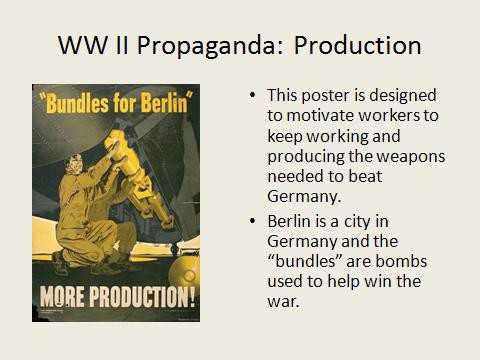 